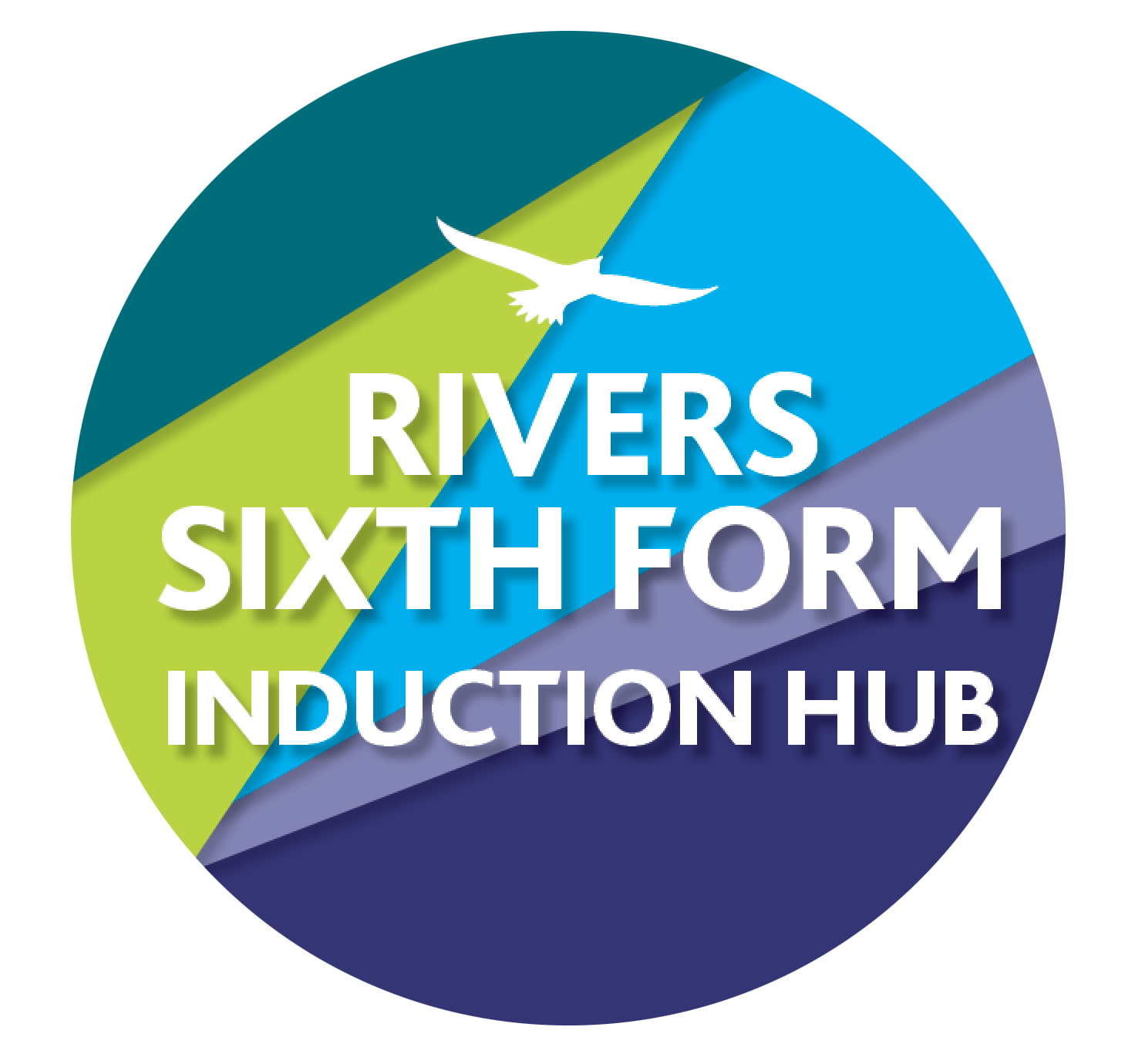 RIVERS TRANSITION CHALLENGE 2024SUBJECT: PERFORMING ARTS (Dance)Course details: Exam board PearsonQualification: BTEC Level 3 National Extended CertificateMinimum entry requirement is: Grade 4 English & Mathematics and Grade 5/Merit or equivalent performance experience in a Performing Arts disciplineTeachers:			Mrs M. Wilkins 	mwilkins@ormistonriversacademy.co.ukCourse StructureYour course is made up of 4 units of which 3 are mandatory. Two units are internally assessed through assignments set and marked by your teacher Mrs Wilkins and the other two are externally assessed where work has to be sent off to the exam board.In Year 12 and 13 you will complete the following core units:                                                                        UNIT 1: Investigating practitioners’ work                                                                        UNIT 2: Developing skills and techniques for live                                                                                       Performance workshop.                                                                        UNIT 3: Group Performance                                                                         UNIT 22: Movement in Performanceor UNIT 12: Contemporary DanceOrUNIT 14: Choreography for Live PerformanceAs you complete each unit we will tell you what grade you have achieved - Pass, Merit or Distinction. To ensure that your assessed work has been marked fairly, Pearson checks samples of tutors’ marking. This process usually takes place between January and May; the grades for your assessed units can change as a result. When you have completed all the units of the course you will receive an overall grade for your qualification – Pass, Merit, Distinction or Distinction*. This is the grade that will be shown on your certificate and that you should give when you apply for employment or when progressing to another course.What do we expect from you?·     Sign the BTEC Dance contract·     Attend ALL lessons·     Attend all performances.·     Show your commitment to the course and respect for your group by being punctual.·     Participate in lessons – be prepared to share your ideas.·     Keep your logbook and place your work in an organised and labelled folder.·     Carefully prepare for all assessments.·     Read feedback and assignments carefully – this will help you to improve the standard of your work.·     Keep records of your grades on the tracking sheet provided.·     Attend arranged trips.  ·     Do not be afraid to ask questions if you do not understand. What can I expect from the teachers?·   Ensure that you are aware of the requirements of the course and know how to achieve the criteria available.·   Give helpful feedback to all assessments.RULES AND EXPECTATIONS IN BTEC DANCE1.      You will ALWAYS have your Dance kit for class – black clothing that can include t-shirt, trousers, jogging bottoms, hoodies, soft dance footwear, hair tie2.      You will tie long hair back and not wear jewellery during class.3.      You will remove your socks for every lesson (unless advised otherwise by your teacher).4.      You will work hard in lessons to improve your dance technique – ‘no pain, no gain!’5.      You will work with anyone in the class without argument. We are all in this together and will help each other when we can.6.      You will watch others’ work respectfully by sitting silently and clapping at the end. You will only give constructive criticism.7.      You should attend as many extra-curricular classes, workshops and projects as you can. The more experience you can get, the better your work will be.8.      You should try and watch as much dance (of any dance style) as you can. You can learn a lot by watching the work of professionals, friends, other schools and your teachers.9.      Complete your coursework fully. If you find something difficult, speak to your teacher before the deadline.10.  Take responsibility for your assignments. BTEC requires you be independent in your study and work ethics. Do not let yourself down with poor effort.9.    Do not be afraid of making mistakes – this is a vital part of being a dancer.10.  If you are below target, ensure that you know exactly what to do to get back on track.'I learnt early that if I wanted something to happen, I had to make it happen' - Kate PrinceYOUR CHALLENGES:Challenge 1: Dance Terminology and DefinitionsIn the form attached in the Study Skills folder is some key dance terminology that you need to understand before starting the BTEC Level 3 Dance course. You will be required to use this terminology within your lessons and coursework during Year 12 and 13.Please research (in relation to dance) each word and write a clear definition.Challenge 2: PowerPointCreate a PowerPoint presentation on two of the following dance practitioners: Bob FosseKate PrinceMatthew BourneChritopher BruceAlvin Ailey (you may also research dance practitioners and include your own). You should aim to include the following:Details of their background and influencesDetails of historical / social / cultural influencesDetails of their performance style – you may have to watch clips on Youtube and make your own conclusions as to the stylistic features for your chosen practitionerA range of the works that they have choreographed / writtenAnalysis of one clip / one scene (plenty on the internet) from the chosen practitioner – you should include details of the context of the piece, and the performance work you see on stage e.g. use of voice, pitch, tone, what movement they perform, how the space is used, what relationships we see, what costumes they wear, what staging and lighting has been used etc.How it links to the Specification:During the course you will study work practically from a range of these practitioners, as well as covering all in detail for your externally examined unit.Time Guide: 4 hoursAssignment  Deadline: September 2024Challenge 3: PerformanceWritten: Summarise your key performance achievements to date and identify your present skill level plus the range of skills you need to pursue your pathway through Dance in Sixth Form and into the industry. Set at least 4 initial targets and ensure you establish and comprehensively show how you intend to develop the skills required to successfully play your part in developing your dance ability.Time guide: 2 hoursWritten deadline: September 2024Practical deadline: First week back in SeptemberHOW AM I MARKED?You are graded using Pass, Merit, Distinction, Distinction* criteria. The tasks are tricky because it’s A Level and there is a big jump from GCSE.  You will need to spend significant time learning the concepts and techniques and refining your writing and practical skills. You need to use a wide Performing Arts vocabulary (Please use the vocab support sheet attached)WHAT IF I GET STUCK?Then email me, my email is in the title of this sheet or write on the thread in our classroom, we know some things are tricky and are here to help!SUPPORTING MATERIAL:Technical Terminology Sheets attached